Číslo Smlouvy: CPPSI-139408	Produktová řada: INDIVIDUAL	Varianta: 39995			ID:      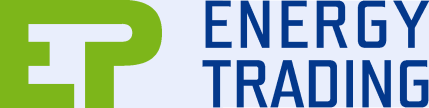 DodavatelEP ENERGY TRADING, a.s. se sídlem Praha 1, Klimentská 1216/46, PSČ 110 02, zapsaná v obch. rejstříku vedeném Městským soudem v Praze, oddíl B, vložka 10233, IČ: 27386643, DIČ: CZ27386643, www.epet.cz, info@epet.cz, zákaznická linka 255 707 098ZákazníkObchodní jméno Sociální služby pro seniory Olomouc, p. o., IČ 75004259, DIČ Sídlo společnosti: Ulice Zikova Č. p. 618 Č. o. 14 Obec Olomouc PSČ 77010Zastoupená: PhDr. Karla Boháčková, ředitel  Zmocněnec pro komunikaci: Jméno a příjmení PhDr. Karla Boháčková, Funkce ředitel , Telefon 585 757 061, E-mail olomouc@sluzbyproseniory.czAdresa pro zasílání korespondence:  stejná jako adresa sídla	 jiná – vyplňte: Obchodní jméno      ,Ulice       Č. p.       Č. o.      Obec       PSČ      Předmět SmlouvyPředmětem Smlouvy je závazek Dodavatele dodávat Zákazníkovi plyn a zajistit na vlastní jméno a vlastní účet distribuci plynu jako související službu v plynárenství dle zákona č. 458/2000 Sb., energetický zákon, ve znění pozdějších předpisů, a závazek Zákazníka uhradit Dodavateli řádně a včas dohodnutou platbu zahrnující cenu za dodávku plynu a cenu za související služby, jakož i související platby, zejména Poplatek za BSD, ve výši a za podmínek dle této Smlouvy a VOPDP. Podmínky dodávky plynu a další vzájemná práva a povinnosti Smluvních stran upravují Všeobecné obchodní podmínky dodávky plynu Dodavatele číslo 1/2016 (dále jen "VOPDP") ze dne 31. 12. 2015 a Ceník zemního plynu Dodavatele pro dané období pro produktovou řadu a variantu sjednanou ve Smlouvě, které jsou nedílnou součástí této Smlouvy.Specifikace odběrného místaSpecifikace pro každé odběrné místo je v Příloze č. 1 „Odběrná místa“ této Smlouvy. Ceník	Ceník je po dobu sjednané smluvní vázanosti uvedené v části ‘Doba trvání Smlouvy‘ neměnný a po uplynutí doby této sjednané smluvní vázanosti je pro další dodávky plynu pro Zákazníka v odběrném místě platný ceník produktové řady KLASIK varianty Optimum zveřejněného na webových stránkách Dodavatele www.epet.cz.Ceny jsou uvedeny bez DPH, které činí 21 %.Pro odběrné místo s ročním odběrem nad 63 000 kWh se měsíční platba za kapacitní složku ceny určí podle vzorce: MPrd = ( Crd × RK ) / 12, kde Crd = součet cen za přidělenou kapacitu dle Ceníku, RK = denní přidělená pevná kapacita v daném OM v m3 určená podle vzorce RK = RS / 115, kde RS je přepočtená roční spotřeba nebo dohodnutý odběr plynu v daném OM v m3.Platební podmínkyZpůsob provádění plateb a přeplatků:		Faktury:	 Příkaz				 Bankovní inkaso					Zálohy:	 Příkaz				 Bankovní inkaso		Způsob odesílání faktur a předpisů záloh:		 elektronicky na e-mail zákazníka	 v papírové podobě běžnou poštouČíslo účtu Zákazníka 27-4231640257    kód banky 0100    *Účet slouží i pro vrácení přeplatkůDoba trvání SmlouvySmlouva nabývá platnosti a účinnosti dnem podpisu Smlouvy Zákazníkem. Smlouva se sjednává na dobu určitou do 31.12.2017, bez možností automatického prodloužení dle VOPDP. Požadovaný termín dodávky plynu (včetně souvisejících služeb) je uveden pro každé odběrné místo v Příloze č. 1. této Smlouvy. Zvláštní ujednáníSmlouva se sjednává na dobu určitou do 31.12.2017, bez možnosti automatického prodloužení. Smluvní hodnoty za fakturační období se rovnají skutečnému odběru. Dodávka se uskuteční za sjednané pevné ceny i v případě změny velikosti odběru. Zákazník bude informovat dodavatele o případných změnách, které by mohly mít významný vliv na změnu odběru. Dodavatel a Odběratel se domluvili na měsíční fakturaci na základě samoodečtů Zákazníka, se splatností 20 dní ode dne doručení faktury Zákazníkovi. Měsíční fakturace na základě samoodečtů bude poskytována bez měsíčních záloh. Odběratel je oprávněn zvolit i čtvrtletní, pololetní či roční fakturaci za podmínky, že bude plátcem měsíčních záloh v 100% výši. Nedílnou součástí této Smlouvy je Závěrkový list vydaný burzou PXE s Podmínkami dodávky plynu. Závěrkový list s Podmínkami dodávky plynu tvoří přílohu č.2 této smlouvy. V případě odlišného znění této Smlouvy mají přednost Podmínky dodávky plynu Závěrkového listu.Pro řešení věcí obchodních a jiných požadavků Dodavatel poskytuje Odběrateli kontaktní osobu: Jan Štěrba, email: info@epet.cz, telefon 255 707 099.Způsob ukončení stávajícího smluvního vztahu Zákazníka Zákazník uděluje na zvláštním dokumentu plnou moc Dodavateli k ukončení smlouvy s dosavadním dodavatelem plynu pro OM uvedené ve Smlouvě.	Dosavadní dodavatel plynu: BOHEMIA ENERGY entity s.r.o. - bez prolongace Smlouva s dosavadním dodavatelem na dobu: 		 určitou do 12/31/2016    		  neurčitouVýpovědní lhůta: 	 1 měsíc		 3 měsíce			  jiná       Výpověď podává Zákazník dosavadnímu dodavateli sám tak, aby smlouva byla ukončena k datu       Platnost Smlouvy a závěrečná ustanoveníZákazník uděluje Dodavateli souhlas se shromažďováním a zpracováním svých osobních údajů dle příslušných právních předpisů a VOPDP. Je-li Zákazníkem podnikatel, dohodly se Smluvní strany na vyloučení aplikace ustanovení § 1799 a 1800 zákona č. 89/2012 Sb., občanský zákoník, ve znění pozdějších předpisů, pro smluvní vztah založený Smlouvou.Zákazník svým podpisem stvrzuje, že byl seznámen s tím, že Smlouva obsahuje doložku, která odkazuje na VOPDP a Ceník vybraných služeb, které jsou mimo text Smlouvy a upravují další práva a povinnosti Smluvních stran při dodávce plynu, porozuměl jim a bez výhrad je akceptuje. Dále Zákazník podpisem této Smlouvy stvrzuje, že mu Dodavatel s dostatečným předstihem před uzavřením Smlouvy sdělil veškeré potřebné informace týkající se smluvního vztahu, tak aby jeho podpis vyjadřoval informovaný projev jeho vůle. Zákazník prohlašuje, že je oprávněn závazek pro uvedené odběrné místo uzavřít, veškeré jím uvedené údaje jsou pravdivé a úplné a je si vědom případných následků uvedení nepravdivých údajů.Pokud Zákazník připustí změnu zákazníka (přepis) nebo změnu dodavatele v příslušném odběrném místě bez řádného ukončení Smlouvy, nebo není-li možné pro odběrné místo uskutečnit změnu dodavatele Dodavatelem v požadovaném termínu zahájení dodávky (viz výše) z důvodu účinného smluvního vztahu Zákazníka s jiným dodavatelem, je Zákazník povinen uhradit Dodavateli smluvní pokutu. Smluvní strany tímto odchylně od čl. 6.2. VOPDP sjednávají výši smluvní pokuty, která činí 300,- Kč za každou MWh předpokládané roční spotřeby, a to za každé odběrné místo Zákazníka, pro nějž je povinnost Zákazníka porušena, nejméně však ve výši 10.000,- Kč za každé takové odběrné místo Zákazníka, s tím, že další podmínky pro uplatnění této smluvní pokuty jsou obsaženy v čl. 4.7. a 6. VOPDP.Nedílnými součástmi této Smlouvy jsou Příloha č. 1 Odběrná místa Zákazníka a VOPDP číslo 1/2016.Smluvní strany prohlašují, že souhlasí s případným zveřejněním obsahu této smlouvy v souladu se zákonem č. 106/1999 Sb., o svobodném přístupu k informacím, ve znění pozdějších předpisů.Smlouva je vyhotovena ve třech stejnopisech v českém jazyce s platností originálu, z nichž každá smluvní strana obdrží po jednom stejnopise a jeden stejnopis obdrží Centrální zadavatel - Olomoucký kraj, Jeremenkova 40a, 779 11 Olomouc.Roční odběr v odběrném místěCena za odebraný zemní plyn a ost. služby dodávky Cena za odebraný zemní plyn a ost. služby dodávky Cena za odebraný zemní plyn a ost. služby dodávky Roční odběr v odběrném místěCena za odebraný plynStálý měsíční platPevná roční cena za vypočtenou kapacitu CrdMWh/rokKč/MWhKč/měsícKč/m3do 63      4020 Xnad 63 do 630      402X0  Za DodavateleZa ZákazníkaDatum a místo:                             , PrahaDatum a místo:                   Jméno a příjmení, funkce: Ing. Žaneta Müllerová, vedoucí oddělení Prodej maloodběrJméno a příjmení, funkce:PhDr. Karla Boháčková, ředitelPodpis a razítko:                           _______________________________Podpis a razítko:                                                                                          _______________________________EICPředpokládaná roční spotřeba [kWh/rok]Adresa odběrného místaAdresa odběrného místaAdresa odběrného místaAdresa odběrného místaKorespondenční adresa pro zasílání fakturPožadovaný termín zahájení dodávkyEICPředpokládaná roční spotřeba [kWh/rok]UliceČ. p.Č. o.ObecKorespondenční adresa pro zasílání fakturPožadovaný termín zahájení dodávky1.27ZG700Z0012485W21033Zikova61814OlomoucZikova 618/14, 77010, Olomouc1.1.20172.27ZG700Z0629849820910Tolstého26OlomoucZikova 618/14, 77010, Olomouc1.1.20173.4.5.6.7.8.9.10.11.12.13.14.15.16.17.18.19.20.21.22.23.24.25.26.27.28.29.30.31.32.33.34.35.36.